Australian Capital TerritoryAssociations Incorporation (General Extension of Time – Annual General Meeting) Declaration 2020 (No 1)Notifiable instrument NI 2020-676made under theAssociations Incorporation Act 1991, s 120 (3) (Extensions of time for applications etc)Name of instrumentThis instrument is the Associations Incorporation (General Extension of Time – Annual General Meeting) Declaration 2020 (No 1).CommencementThis instrument commences on the day after its notification day.ApplicationThis instrument applies to an annual general meeting of an incorporated association under the Act, section 69, due to be held on or after 16 March 2020.DeclarationI extend the period within which the annual general meeting must be held to 30 October 2020.ExpiryThis instrument expires on 30 October 2020.David Pryce Registrar-General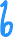 June 2020